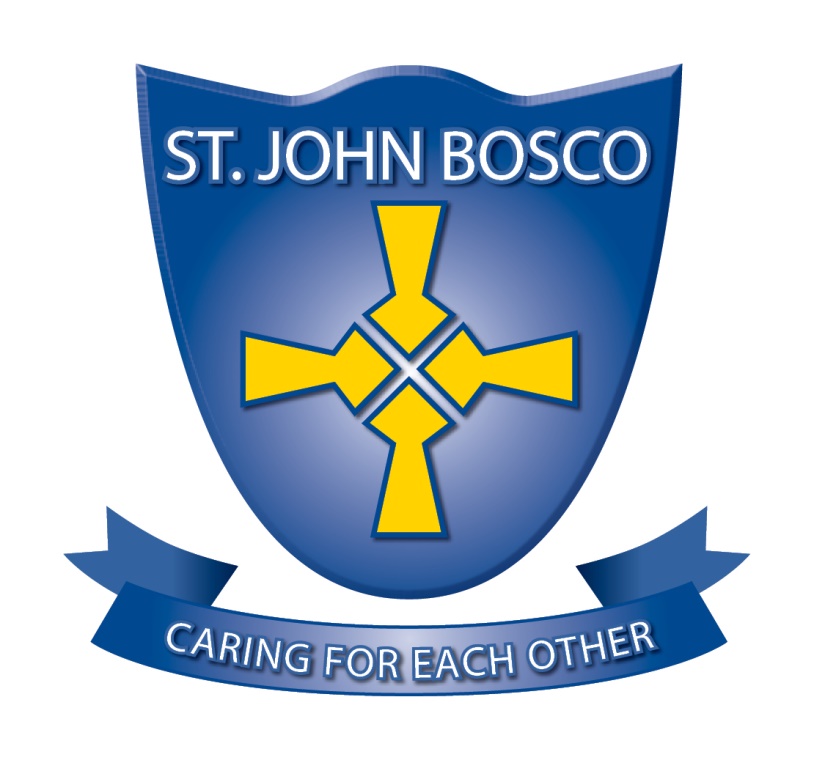 St. John Bosco RC Primary School 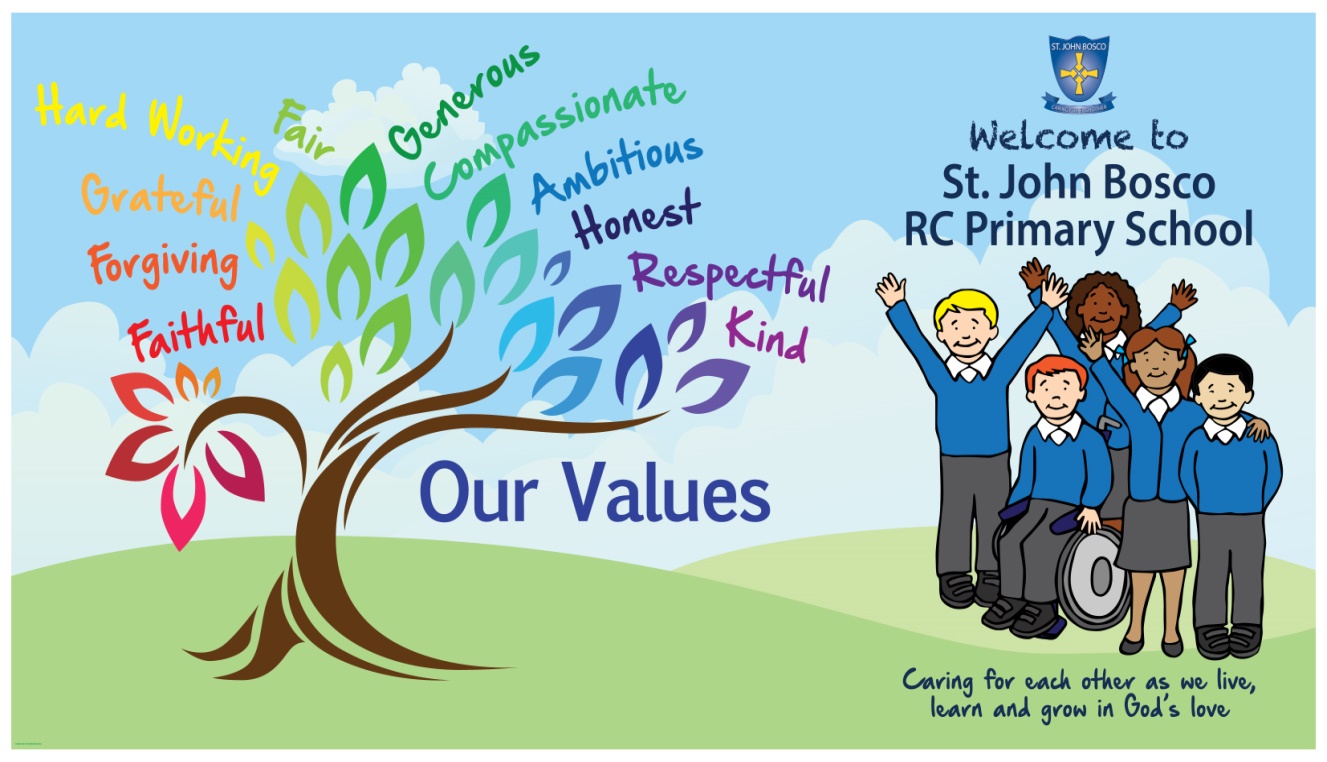 Person SpecificationClass Teacher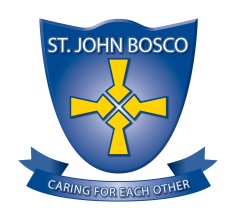 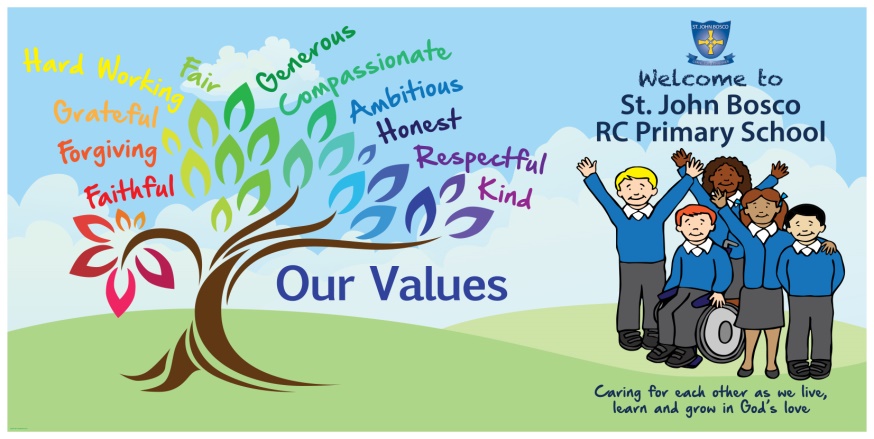 EssentialDesirableEvidenced inQualifications and TrainingQualifications and TrainingQualifications and TrainingQualifications and TrainingQualified Teacher Status√ApplicationCommitment to Catholic Education and the distinct ethos of Catholic schools√ApplicationInterviewClear evidence of professional development√ApplicationInterviewSafeguarding and Child ProtectionSafeguarding and Child ProtectionSafeguarding and Child ProtectionSafeguarding and Child ProtectionAwareness of relevant policies and procedures relating to Child Protection√ApplicationInterviewAwareness of relevant policies and procedures relating to Safeguarding Children√ApplicationInterviewPersonal AttributesPersonal AttributesPersonal AttributesPersonal AttributesDemonstrates commitment, reliability and integrity√ApplicationInterviewCommunicates effectively with self-awareness and social perception√ApplicationInterviewHas energy and resilience√ApplicationInterviewIs willing to adapt to changing circumstances and new ideas√ApplicationInterviewCommitment to equality√ApplicationInterviewDemonstrates a caring and nurturing attitude√ApplicationInterviewProfessional Knowledge and ExperienceProfessional Knowledge and ExperienceProfessional Knowledge and ExperienceProfessional Knowledge and ExperienceUnderstanding of the role of a class teacher √ApplicationInterviewUnderstanding of strategies to support successful outcomes for all children√ApplicationInterviewCommitment to our pupils and their learning, wellbeing and safety√ApplicationInterviewAbility to use initiative to respond to unexpected problems using recognised procedures and policies as a guide√ApplicationInterviewEssentialDesirableEvidenced inProfessional SkillsProfessional SkillsProfessional SkillsProfessional SkillsAbility to maintain a positive school ethos with an accent on high achievement and inclusion for all√ApplicationInterviewCommitted to meeting the needs of children whatever their ability or background√ApplicationInterviewAble to work effectively with teaching assistants to ensure effective support for all children√ApplicationInterviewKnowledge of assessment procedures and ability to relate them to curriculum planning.√ApplicationInterviewGood organisation and planning skills√ApplicationInterviewAbility to communicate and promote the aims and objectives of the school√ApplicationInterviewA belief that primary education should be a lively, stimulating, enjoyable experience which achieves high standards√ApplicationInterviewCommitted to working with parents, colleagues and other agencies in a positive and constructive manner√ApplicationInterviewAbility to motivate and stimulate pupils of all abilities to enjoy learning.√ApplicationInterviewAbility to use Information Technology for assessment and analysis purposes√ApplicationInterviewAbility to make appropriate judgements over issues of confidentiality and safeguarding.√ApplicationInterviewAn excellent understanding of a range of behaviour management strategies.√ApplicationInterviewProfessional Philosophy and CommitmentProfessional Philosophy and CommitmentProfessional Philosophy and CommitmentProfessional Philosophy and CommitmentAbility to reflect and question self.√ApplicationInterviewPrepared to be involved in the whole life of the school.√ApplicationInterviewUnderstanding of and commitment to developing links between home, school, neighbouring schools and different communities√ApplicationInterviewSAFEGUARDINGThe Governing Body of St John Bosco RC Primary  School are committed to safeguarding and promoting the wellbeing of children and young people and the Headteacher will ensure that the highest priority is given to following guidance and regulations to safeguard children and young people. You will need to demonstrate knowledge and understanding of relevant guidance and legislation, and to display commitment to the protection and safeguarding of children and young people. The successful candidate will be required to undergo an enhanced DBS check before securing their employment at St John Bosco RC Primary School